Objectif : déterminer comment se déroule la fécondation en milieu aquatiqueSi on prélève à l’aide d’une pipette : une goutte de liquide orange et une goutte de liquide blanc et que l’on mélange les liquides. Nous observons ce qui est présenté ci-dessous.A quoi correspondent les liquides émis par les oursins ?……………………………………………………………………………………………………………………………………………………………………………………………………………………………………………………………………………………......Que va entraîner le mélange des 2 liquides ?…………………………………………………………………………………………………………………………………………………………………………………………..Où se fait la fécondation chez les oursins ?…………………………………………………………………………………………………………………………………………………………………………………………Objectif : déterminer comment se déroule la fécondation en milieu aquatiqueSi on prélève à l’aide d’une pipette : une goutte de liquide orange et une goutte de liquide blanc et que l’on mélange les liquides. Nous observons ce qui est présenté ci-dessous.A quoi correspondent les liquides émis par les oursins ?………………………………………………………………………………………………………………………………………………………………………………………………………………………………………………………………………………………Que va entraîner le mélange des 2 liquides ?…………………………………………………………………………………………………………………………………………………………………………………………..Où se fait la fécondation chez les oursins ?…………………………………………………………………………………………………………………………………………………………………………………………Activité 4 : la fécondation en milieu aquatique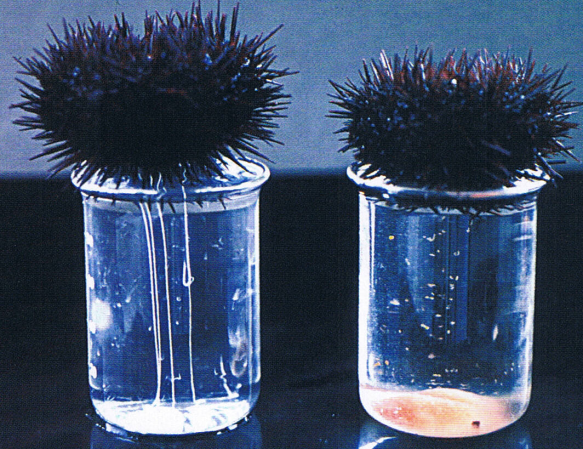 Au moment de la reproduction, les oursins rejettent soit un liquide de couleur blanche, chez le mâle, soit un liquide de couleur orange, chez la femelle.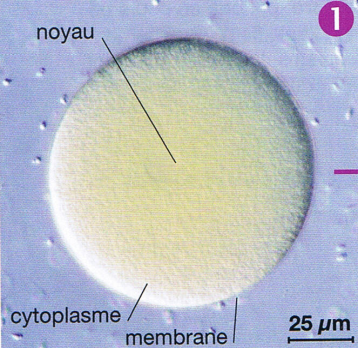 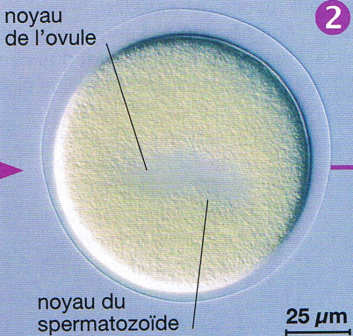 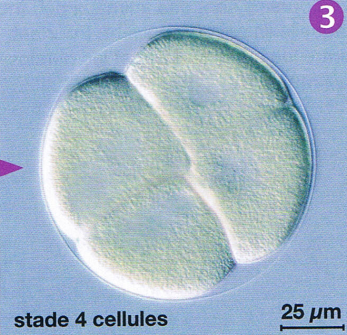 Avant la fécondation, un ovule est entouré de nombreux spermatozoïdes.Au cours de la fécondation, le noyau d’un spermatozoïde fusionne avec le noyau de l’ovule formant ainsi la cellule œuf.Après la fécondation, la cellule œuf se divise un grand nombre de fois pour aboutir à un nouvel oursin.Activité 4 : la fécondation en milieu aquatiqueAu moment de la reproduction, les oursins rejettent soit un liquide de couleur blanche, chez le mâle, soit un liquide de couleur orange, chez la femelle.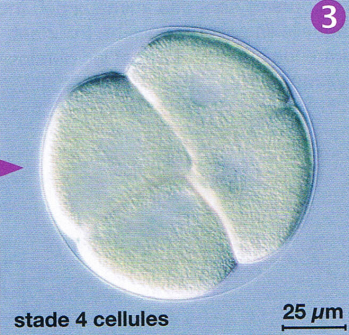 Avant la fécondation, un ovule est entouré de nombreux spermatozoïdes.Au cours de la fécondation, le noyau d’un spermatozoïde fusionne avec le noyau de l’ovule formant ainsi la cellule œuf.Après la fécondation, la cellule œuf se divise un grand nombre de fois pour aboutir à un nouvel oursin.